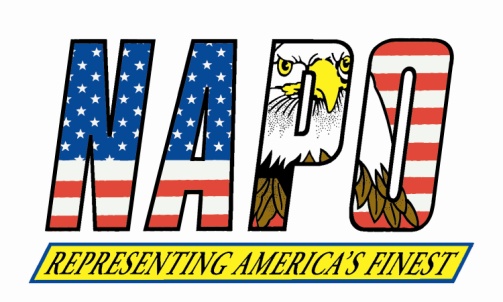 PositionBillDateSponsorTitleSummaryStatusExplanation/NAPO ActionsSupportS. 541/22/2013Patrick Leahy(D-VT)The “Stop Illegal Trafficking in Firearms Act of 2013”A bill to increase public safety by punishing and deterring firearms trafficking.  10 cosponsors3/21/2013 Provisions of S.54 are included in S. 649, the Safe Communities, Safe Schools Act of 2013     This bill establishes a new Federal criminal offense prohibiting individuals from purchasing a firearm for another person, or attempting or conspiring to do so. The bill imposes strict penalties for violating this law, particularly if the defendant knew, or had reasonable cause to believe that a firearm would be used to commit a crime of violence.  The bill also criminalizes smuggling firearms out of the United States to complement existing laws criminalizing the smuggling of firearms into the United States.  Additionally, the bill strengthens existing laws regarding the transfer of guns to prohibited persons, and ensures that the law prohibits the sale of guns and ammunition to people who intend to transfer them to criminals.       NAPO supports increased penalties, at both the Federal and state level, for offenses committed with firearms, and joins other law enforcement agencies from across the United States in support of this legislation.SupportS. 1461/24/2013Barbara Boxer(D-CA)The “School Safety Enhancement Act of 2013”A bill to enhance the safety of America’s 3/12/2013 Reported to the Senate with an amendment in the nature of a substitute and      Since 1999 - the year of the shootings at Columbine High School - 262 students, teachers, and others have been killed or wounded in K-12 school shootings.  Dozens more lives have been PositionBill DateSponsorTitleSummaryStatusExplanation/NAPO Actionsschools. 5 cosponsorswithout a written report by the Senate Judiciary Committee and placed on the Senate Legislative Calendar.lost due to gun violence on the campuses of America’s colleges and universities.     The circumstances surrounding each horrible incident are unique, but regardless of the causes, we must agree that our nation’s schools should be places of safe learning for children and young adults in every community and on every college campus.     The substitute amendment to S.146, (supported by Sens. Boxer, Collins, and Blumenthal), reauthorizes the successful Secure Our Schools Grant Program.     NAPO joins other law enforcement agencies from across the United States in support of this legislation.  NAPO has also voiced support for providing age-appropriate education for students and citizens regarding how to respond if a shooting occurs.SupportS. 1621/28/2013Al Franken (D-MN)The “Justice and Mental Health Collaboration Act of 2013”A bill to reauthorize and improve the Mentally Ill Offender Treatment and Crime Reduction Act of 2004.30 cosponsors6/20/2013 Reported to the Senate with an amendment in the nature of a substitute and without a written report by the Senate Judiciary Committee and placed on the Senate Legislative Calendar     People with mental health conditions disproportionately are arrested and incarcerated.   Using our criminal justice system as a mental health system does not make sense.  The Justice and Mental Health Collaboration Act (JMHCA) allows for the improvement of access to mental health services for people who come into contact with the criminal justice system, and gives law enforcement officers the tools they need to identify and respond to mental health issues in the community.     NAPO is a strong supporter of the Justice and Mental Health Collaboration Program (JMHCP), which helps criminal justice and mental health agencies work collaboratively towards better outcomes.       NAPO has advocated for the passage of this legislation during meetings with Congressional staffers, participated in working group meetings with fellow stakeholders, contacted both Senate and PositionBillDateSponsorTitleSummaryStatusExplanation/NAPO ActionsHouse Judiciary Committee members to request support of the bill, and signed the JMHCA sign-on letter.  These efforts led to the legislation being passed by the Senate Judiciary Committee with strong bipartisan support.      Since it was passed by the Senate Judiciary Committee, Senators Tom Coburn (R-OK) and Mike Lee (R-UT) have placed holds on the JMHCA.  NAPO is working with other stakeholders to urge the aforementioned Senators to remove the holds so that the bill can proceed through the legislative process.  NAPO has also met with Senator Franken’s senior staff to strategize ways forward.     Additionally, NAPO has contacted key Republican Senators to request they co-sponsor the bill.     NAPO will continue to aggressively advocate for the passage of this legislation.SupportS. 2642/7/2013Debbie Stabenow (D-MI)The “Excellence in Mental Health Act”A bill to expand access to community mental health centers and improve the quality of mental health care for all Americans. 24 cosponsors2/7/2013 Referred to the Senate Health, Education, Labor and Pensions Committee12/12/2013 Senate Finance Committee approved a version of the bill as an amendment to S.1871      Members of law enforcement have seen their resources increasingly diverted from public safety in order to address unmet mental health needs.  Moreover, the essential public safety net for mental health services has been decimated by years of funding cuts.  This legislation helps to close the gaps in the nation’s safety net and reinvest in community-based mental health care.     NAPO demonstrated its continued support of efforts to improve access to mental health services for people who come into contact with the criminal justice system by joining fellow law enforcement organizations in signing the Excellence in Mental Health Act sign-on letter.  NAPO has also maintained regular communications with Senator Stabenow’s staff to ensure passage of this legislation.PositionBillDateSponsorTitleSummaryStatusExplanation/NAPO Actions     On December 12, 2013, the Senate Finance Committee approved the bipartisan bill. The bill was included as an amendment to the so-called "doc fix" (SGR) bill that permanently reforms the way doctors are reimbursed by Medicare. The version of the Excellence in Mental Health Act voted for in committee would establish pilot programs in ten states to strengthen and improve access to care.  Both Senators Stabenow and Blunt referenced NAPO as a supporter of the bill in their press releases.SupportS. 3572/14/2013Benjamin Cardin(D-MD)The “National Blue Alert Act of 2013”A bill to encourage, enhance, and integrate Blue Alert plans throughout the United States in  order to disseminate information when a law enforcement officer is seriously injured or killed in the line of duty.20 cosponsors9/19/2013 Reported to the Senate without a written report by the Senate Judiciary Committee and placed on the Senate Legislative Calendar by unanimous consent12/20/2013 House version of the bill (H.R. 180) placed on the Senate Legislative Calendar     The National Blue Alert Act of 2013, also known as the “Blue Alert” system, would disseminate information when law enforcement officers are injured or killed in the line of duty.     Each day, thousands of Federal, state, and local law enforcement officers put their lives on the line to serve and protect our nation from crime and potential homeland security attacks.  This legislation will help to create a nationwide alert system to quickly identify and apprehend suspects when a law enforcement officer is injured or killed in the line of duty.    NAPO strongly believes this legislation is essential to assist the law enforcement community with quickly apprehending suspects and bringing them to justice before they can do anymore harm.  Creating a nationwide system that responds to criminal action against law enforcement officers will ensure the safety of the officers and the public they protect.    NAPO demonstrated its support of this legislation in the Senate by drafting a response letter to Senator Coburn, who submitted a letter for the record to block the passage of the National Blue Alert Act of PositionBillDateSponsorTitleSummaryStatusExplanation/NAPO Actions2013.      NAPO has also met with key stakeholders, including Senator Cardin’s staff and fellow law enforcement organizations, to develop strategies to ensure the passage of this legislation.  To garner additional support, NAPO has joined other law enforcement organizations in meetings with staffers for Republican members of the Senate Judiciary Committee, including:   Senators Sessions (R-AL), Graham (R-SC), Lee (R-UT), Cruz (R-TX), and Flake (R-AZ).     NAPO’s efforts contributed to the National Blue Alert Act of 2013 being passed by the Senate Judiciary Committee with strong bipartisan support.       Congressman Grimm’s version of the National Blue Alert Act (H.R. 180) has been added to the Senate Legislative Calendar.  NAPO plans to continue to work with fellow stakeholders to ensure the passage of this important piece of legislation. SupportS. 3742/25/2013Charles Schumer(D-NY)The “Protecting Responsible Gun Sellers Act of 2013”A bill to ensure that all individuals who should be prohibited from buying a firearmare listed in the National Instant Criminal   Background Check System and require a background check for every firearm sale. 0 cosponsors  3/12/2013  Reported to the Senate with an amendment in the nature of a substitute and without a written report by the Senate Judiciary Committee and placed on the Senate Legislative Calendar     This legislation expands the national background check system to include all gun buyers.     NAPO has been recognized as one of the nation’s leaders in the comprehensive effort to make both officers’ and citizens’ lives safer, and continues to strongly support better and more accurate background  checks to keep weapons out of the wrong hands.PositionBillDateSponsorTitleSummaryStatusExplanation/NAPO ActionsSupportS.3942/27/2013Amy Klobuchar (D-MN)The “Metal Theft Prevention Act of 2013”A bill to prohibit and deter the theft of metal and for other purposes.4 cosponsors6/13/2013  Reported to the Senate with an amendment in the nature  of a substitute and without a written report by the Senate Judiciary Committee and placed on the Senate Legislative Calendar     This legislation addresses the growing problem of metal theft and the risk such theft poses to critical infrastructure.      This legislation includes an amendment proposed by NAPO to ensure law enforcement officers are able to access information needed to solve metal theft cases.  NAPO formally endorsed the legislation after it was amended to ensure protection of the law enforcement community.  The amendment, presented bySenator Amy Klobuchar (D-MN), was accepted by the Judiciary Committee without objection.       NAPO continues to work with Senator Klobuchar’s staff and fellow stakeholders to ensure the passage of this legislation.SupportS.6075/19/2013Patrick Leahy(D-VT)The “Electronic Communications Privacy Act Amendments Act of 2013”A bill to improve the provisions relating to the privacy of electronic communication.3 cosponsors4/25/2013 Reported to the Senate for consideration and placed on the Senate Legislative Calendar     This legislation brings outdated Federal electronic privacy laws into the digital age.  The bill makes changes to the Electronic Communications Privacy Act to establish a search warrant requirement for the government to obtain Americans’ email and other electronic communications from third-party service providers.       As Congress moves forward with reform, NAPO will reaffirm that law enforcement’s investigative timelines should not be lengthened by more stringent restrictions on the ability to obtain communications information.SupportS. 6984/10/2013John Cornyn(R-TX)The “Line of Duty Act of 2013”A bill to protect prosecutors, judges, law enforcement officers, and their families.  0 cosponsors4/10/2013 Referred to the Senate Judiciary CommitteeThis legislation:-Creates a new Federal crime for the killing, attempted killing, or conspiring to kill a United States judge, Federal law enforcement officer, or federally funded public safety officer.-Creates a new Federal crime for interstate flight for justice to avoid prosecution for killing, PositionBillDateSponsorTitleSummaryStatusExplanation/NAPO Actionsattempting to kill, or conspiring to kill a United States judge, Federal  law enforcement officer, or federally funded public safety officer.-Clarifies and enhances penalties for assaulting a Federal official during the discharge of his or her duties.-Expressly allows all judges, prosecutors, and law enforcement officials, subject to limited regulations, to carry firearms into all Federalfacilities, Federal courts, and in jurisdictions where the carrying of such weapons is otherwise prohibited by law.-Allows all prosecutors and law enforcement officers, including state and local officers, to possess and obtain an ammunition magazine of any size.      NAPO supports this legislation, as NAPO believes the establishment of stricter penalties and increased sentences for harming or attempting to harm law enforcement officers will deter crime.  Any persons contemplating harming an officer must know that they will face serious punishments.  Increased penalties can make important differences in the attitude of criminals towards law enforcement officers, and ensure protection of the community.     NAPO’s Executive Director traveled to Dallas in May 2013 to participate in a roundtable discussion with Senator Cornyn (R-TX) to review this legislation.  NAPO will continue to engage members of Congress to advocate for the passage of legislation, which will add further protections for the law enforcement community.OpposeS. 7794/23/2013Richard Burr(R-NC)The “Public Employee Pension A bill to amend the International Revenue Code 4/23/2013 Referred to the Senate Finance Committee     The Public Employee Pension Transparency Act (PEPTA) does not protect employee benefits, save costs, or result in more transparency.  It is PositionBillDateSponsorTitleSummaryStatusExplanation/NAPO ActionsTransparency Act”of 1986 to provide for reporting anddisclosure by state and local public employee retirement pension plans. 2 cosponsorsan inappropriate Federal mandate that imposes costly regulation and threatens to tax state and local government bonds.     PEPTA mandates a costly and complex layer of Federal reporting on top of existing state and local accounting and reporting.  PEPTA gives Federal regulators sweeping powers to impose duplicative requirements on State and local governments already struggling to comply with existing costly Federal paperwork burdens.  Also, PEPTA threatens far-reaching and unintended consequences for the municipal bond market and the economy as a whole.        Moreover, PEPTA creates a one-size-fits-all Federal mandate that interferes with State and local government recovery efforts already underway, and does not allow States and localities to adopt tailored solutions to meet their unique long-term needs.     NAPO has routinely met with fellow stakeholders and Congressional staffers to discuss this issue.  NAPO has also sent letters to the legislation’s cosponsors to express concerns with PEPTA.   NAPO will continue to express opposition to PEPTA, as NAPO strongly believes the legislation is imprudent and unnecessary.SupportS.8224/25/2013Patrick Leahy(D-VT)The “Justice for All Reauthorization Act of 2013”A bill to protect crime victims' rights, to eliminate the substantial backlog of DNA samples collected from crime scenes and convicted 11/7/13  Reported to the Senate amended and without a written report by the Senate Judiciary Committee and placed on the Senate Legislative Calendar     The bipartisan Justice for All Act of 2004 increased resources devoted to DNA and other forensic technology, established safeguards to prevent wrongful convictions, and enhanced protections for crime victims.  The Justice for All Reauthorization Act of 2013 reauthorizes and improves the programs created by this historic legislation, while remaining at current authorization levels.  This reauthorization builds on the steps the Justice for All Act took to improve the criminal justice system and ensure PositionBillDateSponsorTitleSummaryStatusExplanation/NAPO Actionsoffenders, toimprove and expand the DNAtesting capacity of Federal, State, and local crime laboratories, toincrease research and development of new DNA testing technologies, to develop new training programs regarding the collection and use of DNA evidence, and for other purposes. 13 cosponsorspublic confidence in the system.     NAPO has discussed this legislation with Chairman Leahy’s staff and sent a letter of support for this bill to Chairman Leahy.SupportS. 8965/28/2013Mark Begich (D-AK)The “Social Security Fairness Act”A bill to amend Title II of the Social Security Act to repeal the government pension offset and windfall elimination provisions.16 cosponsors5/8/2013 Referred to the Senate Finance Committee     This bill strikes the Windfall Elimination Provision (WEP) and Government Pension Offset (GPO) formulas currently used to calculate Social Security benefits. Both were enacted in the 1980s because Congress was concerned Social Security paid unintended benefits to workers who had spent most of their careers in “non-covered” jobs. However, the formulas go too far and penalize workers with split careers who contributed a great deal to Social Security, but retire under their “non-covered” pensions.     These provisions take hard-earned Social Security dollars out of the hands of retirees or their spouses – money that would otherwise be PositionBillDateSponsorTitleSummaryStatusExplanation/NAPO Actionsspent on essential goods and services and bolster the local economy.     By significantly scaling back and reducingSocial Security benefits for law enforcement officers and their survivors, as GPO and WEP do, officers and their families are provided much less protection against financial difficulties.     NAPO continues to support efforts to totally repeal GPO and WEP from Title II of the Social Security Act, and will aggressively pursue the passage of this legislation.SupportS. 9335/13/2013Patrick Leahy(D-VT)The “Bulletproof Vest  Partnership Grant Program Reauthorization Act of 2013”A bill to amend Title I of the Omnibus Crime  Control and Safe Streets Actof 1968 to extend the authorization of the Bulletproof Vest Partnership Grant Program through fiscal year 2018.  9 cosponsors8/1/2013 Reported to the Senate for consideration     This legislation extends the authorization of the Bulletproof Vest Partnership (BVP) Grant Program through fiscal year 2018, and ensure that all of America’s law enforcement officers are provided with the life-saving protection they need.     The BVP Grant Program is a critical resource for state and local jurisdictions.  Over the past decade, this vital program has enabled the protection of nearly a half million officers.  However, while many officers are protected by bullet-resistant armor, an alarming number of officers, many in small departments across the United States, are not afforded this same protection due to local budget constraints.     NAPO believes this legislation is essential to assist state and local law enforcement efforts to purchase bullet resistant vests for their officers.  NAPO has discussed the importance of this legislation with numerous members of Congress and their staffs, and sent letters to Senate Judiciary Committee leadership (Chairman Leahy (D-VT) and Ranking Member Grassley (R-IA)) to express support for the reauthorization of  this program.     NAPO’s efforts were successful, as the PositionBillDateSponsorTitleSummaryStatusExplanation/NAPO ActionsSenate Judiciary Committee advanced the legislation to the Senate as a whole for consideration by a vote of 14-3.     NAPO continues to work with fellow stakeholders to garner additional support for this bill.SupportS.11726/18/2013Barbara Mikulski (D-MD)The “Law Enforcement Officers Retirement Equity Act of 2013”A bill to amend the definition of a law enforcement officer under subchapter III of chapter 83 and chapter 84 of title 5, United States Code, respectively, to ensure the inclusion of certain positions.0 cosponsors6/18/2013 Referred to the Committee on Homeland Security and Governmental Affairs     This legislation ensures that all Federal law enforcement officers have the same retirement options, and that their pay and benefits conform to the Federal law enforcement retirement system.     Federal law enforcement personnel are the country’s first line of defense against terrorism and the smuggling of illegal drugs at our borders.  These vital jobs must be filled by men and women able to meet the physical demands of their positions.  To maintain this workforce, Congress designed retirement benefits to allow officers to retire earlier than other federal employees.  That’s why Federal employees classified as “law enforcement officers” (LEOs) are eligible to retire at age 50 with 20 years of federal service.  However, thousands of Federal law enforcement personnel are not classified as LEOs and are subsequently not eligible for these enhanced benefits. This legislation would extend LEO status to all Federal employees who carry firearms and are involved in the investigation or apprehension of suspected or convicted criminals.    NAPO supports this legislation, as these officers face the same risks and challenges as law enforcement personnel currently classified as LEOs.  We need to ensure that all Federal law enforcement officers earn the pay and benefits that they deserve.SupportS.13546/24/2013John Cornyn (R-TX)The “End Sex Trafficking Act of A bill to amend title 18, United 6/24/2013  Referred to the Senate Judiciary      Every year, thousands of criminals prey on children and trafficking victims in the United PositionBillDateSponsorTitleSummaryStatusExplanation/NAPO Actions2013”States Code, to clarify the rangeof conduct punished as sextrafficking, andfor other purposes.1 cosponsorCommitteeStates – purchasing illicit and coerced sexual acts on websites and on our streets.  This legislation targets the predators that purchase trafficking victims for sex.       This legislation strengthens and clarifies theTrafficking Victims Protection Act to ensure that sex trafficking perpetrators are prosecuted for contributing to modern-day-slavery.  The bill also leverages existing resources by directing federally funded law enforcement task forces that are part of the Innocence Lost National Initiative to focus on fighting demand through the investigation, arrest, and prosecution of persons who purchase sexual acts with human trafficking victims.     NAPO has joined fellow law enforcement organizations in pledging support for this legislation, and will continue to work with the bill’s sponsor to ensure it is passed.  SupportS.169011/13/2013Patrick Leahy (D-VT)The “Second Chance Reauthorization Act of 2013”A bill to reauthorize the Second Chance Act of 2013.11 cosponsors11/13/2013 Referred to the Senate Judiciary Committee     The Second Chance Reauthorization Act of 2013 improves state and local grant programs to promote successful prisoner reentry and improve public safety. This legislation continues targeted funding for reentry programs at the state and local level that have been proven to reduce recidivism, lead to better outcomes for those released from prison, and save prison costs.     NAPO has sent a letter of support for the Second Chance Reauthorization Act to Senator Leahy, and continues to work closely with the Senator and his staff to ensure the bill is passed. SupportS.179912/11/2013Chris Coons (D-DE)The “Victims of Child Abuse Reauthorization Act of 2013”A bill to reauthorize subtitle A of the Victims of Child Abuse Act of 1990.12/11/2013 Referred to the Senate Judiciary Committee     This bill reauthorizes the Victims of Child Abuse Act (VOCAA), which provides funding for Children’s Advocacy Centers that serve child victims of violent crimes and help law enforcement hold perpetrators accountable.     PositionBillDateSponsorTitleSummaryStatusExplanation/NAPO Actions4 cosponsors     The VOCAA Reauthorization Act of 2013 increases authorization levels for Children’s Advocacy Centers for the first time since the VOCAA was enacted in 1990.      The reauthorization also strengthens the programs through enhanced accountability provisions, non-profit requirements, and limitations on conference expenditures.     NAPO pledged our support for the VOCAA Reauthorization Act in November 2013, and Senator Coons recognized NAPO as a supporter of the legislation in his December 2013 press release.  NAPO is committed to ensuring the passage of this important piece of legislation. SupportS.181412/12/2013Joe Manchin(D-WV)The “National Silver Alert Act of 2013”A bill to encourage, enhance, and integrate Silver Alert plans throughout the United States and for other purposes.5 cosponsors12/12/2013 Referred to the Senate Judiciary Committee     The National Silver Alert Act of 2013 creates a nationwide network for locating missing adults and seniors. The National Silver Alert Act creates a federal program modeled after the AMBER Alert and provides federal coordination and assistance to local and state law enforcement agencies.      Senator Manchin recognized NAPO as a supporter of this legislation in his December 2013 press release.  SupportH.R. 1801/4/2013Michael Grimm(R-NY)The “National Blue Alert Act of 2013”A bill to encourage, enhance, and integrate Blue Alert plans throughout the United States in order to disseminate information when a law enforcement officer is5/14/2013 Passed in the House     NAPO submitted a statement for the record in support of the National Blue Alert Act of 2013.  House Judiciary Committee Chairman Bob Goodlatte (R-VA) publicly noted NAPO’s support of the legislation during the House Judiciary Committee mark-up session and during his floor statement.       For additional information on this legislation, please see S.357.PositionBillDateSponsorTitleSummaryStatusExplanation/NAPO Actionsseriously injured or killed in the line of duty.14 cosponsorsSupportH.Res.1904/26/2013Richard Hanna (R-NY)A resolution condemning the April 15, 2013, Improvised Explosive Device (IED) attacks in Boston, Massachusetts.A resolution condemning the April 15, 2013, Improvised Explosive Device (IED) attacks in Boston, Massachusetts, and calling upon the United States government, the governments of all nations, the United Nations, and other international organizations o renounce the use of IEDs and take action to stop their proliferation.48 cosponsors4/26/2016 Referred to the following committees:  House Armed Services, House Judiciary, House Foreign Affairs, & House Veterans Affairs      The Boston Marathon bombings were a tragic reminder of the horrors that IEDs can bring to civilian populations.      NAPO supports efforts to firmly condemn IEDs and remember all of the victims of the Boston Marathon terrorist attacks.  NAPO continues to express unwavering support for America’s service members and first responders who put their lives on the line to face and defeat IEDs.       NAPO sent a letter of support for H.Res.190 to Congressman Hanna on November 1, 2013, and continues to work closely with the Congressman and his staff on this issue.SupportH.R. 4011/23/2013Richard Nugent(R-FL)The “Justice and Mental Health  Collaboration Act of 2013”A bill to reauthorize and improve the  Mentally Ill Offender Treatment and 1/23/2013 Referred to the House Judiciary Committee     The Senate Judiciary Committee’s overwhelming support for the JMHCA indicates that members of both parties are ready to address this critical public health and safety issue.  This legislation will help reverse the trend of criminalization of mental illnesses, help law enforcement officers stay safe when they are responding to mental health crises, and make our communities safer.PositionBillDateSponsorTitleSummaryStatusExplanation/NAPO ActionsCrime Reduction Act of2004.34 cosponsors       NAPO will continue to express support for this bill by engaging members of the House of  Representatives and encouraging them tocosponsor this important piece of legislation.     For additional information on this legislation, please see S.162.SupportH.R. 4211/25/2013David Reichert(R-WA)The “COPS Improvement and Reauthorization Act of 2013”A bill to amend the Omnibus Crime Control and Safe Streets Act of 1968 to enhance the COPS ON THE BEAT grant program, and for other purposes.  7 cosponsors1/25/2013 Referred to the House Judiciary Committee     Since its inception, the Community Oriented Policing Services (COPS) Office, (within the United States Department of Justice (DOJ)), has been extremely successful in implementing and carrying out its designated objectives.  To date, COPS has funded over 118,000 community police officers and awarded more than 40,000 grants to 13,300 state, local, and tribal law enforcement agencies, advancing community policing in all jurisdictions across the United States.       NAPO fully supports funding this vital DOJ law enforcement assistance program.  NAPO has engaged members of Congress and their staffs to express support for this legislation.  Additionally, NAPO regularly meets with COPS Office leadership to discuss needs and trends regarding the program.SupportH.R. 8672/27/2013Erik Paulsen(R-MN)The “Metal Theft Prevention Act of 2013”A bill to prohibit and deter the theft of metal, and for other purposes.3 cosponsors  2/27/2013 Referred to the House Energy and Commerce Committee, House Judiciary Committee     NAPO supports the Senate version of this legislation, which includes an amendment, submitted by NAPO, to ensure law enforcement officers are able to access information needed to solve metal theft cases.  NAPO has sent letters to all of the bill’s cosponsors, in the House and Senate, to request that the amendment is included in the legislation.     For additional information on this legislation, please see S.394.PositionBillDateSponsorTitleSummaryStatusExplanation/NAPO ActionsSupportH.R. 9883/6/2013Frank LoBiondo (R-NJ)The “Bulletproof Vest Partnership Grant Act of 2013”A bill to amend Title I of the Omnibus Crime Control and Safe Streets Act of 1968 to extend the authorization of the Bulletproof Vest Partnership Grant Program through fiscal year 2017.  6 cosponsors3/6/2013 Referred to the House Judiciary Committee     NAPO strongly believes the advancement of this legislation is essential to assist state and local law enforcement efforts to purchase bullet resistant vests for their officers.  NAPO has  discussed the importance of this legislation with numerous members of Congress and their staffs,  and sent letters to House Judiciary Committee leadership (Chairman Goodlatte (R-VA) and Ranking Member Conyers (D-MI)) to express support for the reauthorization of this bill.     For additional information on this legislation, please see S.933.SupportH.R. 12633/19/2013Doris Matsui (D-CA)The “Excellence in Mental Health Act”A bill to increase access to community behavioral health services for all Americans and to improve Medicaid reimbursement for community behavioral health services. 36 cosponsors3/19/2013 Referred to the House Energy and Commerce Committee     NAPO demonstrated its continued support of efforts to improve access to mental health services for people who come into contact with the criminal justice system by joining fellow law enforcement organizations in signing the Excellence in Mental Health Act sign-on letter.     For additional information on this legislation, please see S.264.SupportH.R. 13623/21/2013Peter King(R-NY)The “Law Enforcement Officers Equity Act” A bill to amend the definition of a law  enforcement officer under subchapter III of chapter 83 and 84 of Title 5, United States3/21/2013 Referred to the House Oversight and Government Reform Committee     This legislation would expand the definition of "law enforcement officer" for salary and retirement benefits to include all Federal law enforcement officers.     NAPO supports this legislation as these officers face the same risks and challenges as law enforcement personnel currently classified as LEOs.  We need to make sure that all federal law enforcement officers earnPositionBillDateSponsorTitleSummaryStatusExplanation/NAPO ActionsCode, respectively, to ensure the inclusion of certain positions. 20 cosponsorsthe pay and benefits that they deserve.     For additional information on this legislation, please see S.1172.SupportH.R. 15654/15/2013Peter King(R-NY)The “Public Safety and Second Amendment Rights Protection Act of 2013”A bill to protect Second Amendment rights, ensure that all individuals who should be prohibited from buying a firearm are listed in the National Instant Criminal Background Check System, and provide a responsible and consistent background  check process.  185 cosponsors4/15/2013 Referred to the House Judiciary Committee; House Veterans’ Affairs Committee     This legislation accomplishes the following:  1) expands the existing background check system to cover commercial sales, including sales at gun shows and internet sales; 2) strengthens the existing instant check system by encouraging states to put all of their available records into the National Instant Criminal Background Check System (NICS); and 3) establishes a National Commission on Mass Violence to study the causes of mass violence in our country.     NAPO supports this legislation as it advocates for the need to support better and more accurate background checks to keep weapons out of the wrong hands.  Moreover, NAPO has advocated for the need to change the culture of violence that is prevalent in American media, entertainment, and society today.  The National Commission on Mass Violence will assist with this endeavor.SupportH.R. 15774/16/2013Ted Poe(R-TX)The “McClelland-Hasse Line of Duty Act”A bill to protect prosecutors, judges, law enforcement officers and their families.2 cosponsors4/16/2013 Referred to the House Judiciary Committee     NAPO supports this legislation, as NAPO believes the establishment of stricter penalties and increased sentences for harming or attempting to harm law enforcement officers will deter crime.  Any persons contemplating harming an officer must know that they will face serious punishments.  Increased penalties can make important differences in the attitude of criminals towards law enforcement officers, PositionBillDateSponsorTitleSummaryStatusExplanation/NAPO Actionsand ensure protection of the community.     NAPO will continue to engage members of Congress to advocate for the passage of legislation, which will add further protections for the law enforcement community.     For additional information on this legislation, please see S.698.SupportH.R. 16054/17/2013John Larson(D-CT)The “Public Safety and Second Amendment Rights Protection Act of 2013”A bill to protect Second Amendment rights, ensure that all individuals who should be prohibited from buying a firearm are listed in the National Instant Criminal  Background Check System, and provide a responsible and consistent background check process.5 cosponsors  4/17/2013 Referred to the House Judiciary Committee, House Energy and Commerce Committee, House Veterans’ Affairs Committee     NAPO supports this legislation as it advocates for the need to support better and more accurate background checks to keep weapons out of the wrong hands.       For additional information, please see H.R. 1565.OpposeH.R. 16284/18/2013Devin Nunes(R-CA)The “Public Employee Pension Transparency Act”A bill to amend the Internal Revenue Code of 1986 to provide for reporting and disclosure by state and local public employee retirement pension plans.  4/18/2013 Referred to the House Ways and Means Committee     NAPO has routinely met with fellow stakeholders and Congressional staffers to discuss this issue.  NAPO has also sent letters to the legislation’s cosponsors to express concerns with PEPTA.  NAPO will continue to express opposition to PEPTA, as the legislation is imprudent and unnecessary.     For additional information on this legislation, please see S.779.PositionBillDateSponsorTitleSummaryStatusExplanation/NAPO Actions10 cosponsorsSupportH.R. 17954/26/2013Rodney Davis(R-AL)The “Social Security Fairness Act of 2013”A bill to amend Title II of the Social Security Act to repeal the government pension offset and windfall elimination provisions.  106 cosponsors  4/26/2013 Referred to the House Ways and Means Committee     By significantly scaling back and reducing Social Security benefits for law enforcement officers and their survivors, as GPO and WEP do, officers and their families are provided much less  protection against financial difficulties.  NAPO continues to support efforts to totally repeal GPO and WEP from Title II of the Social Security Act, and will continue to actively work to see the passage of this legislation.     For additional information on this legislation, please see S.896.SupportH.R. 18475/7/2013Matt Salmon (R-AZ)The “Electronic Communications Privacy Act Amendments Act of 2013”To improve the provisions relating to the privacy of electronic communication.24 cosponsors5/7/2013 Referred to the House Judiciary Committee    As Congress moves forward with reform, NAPO will reaffirm that law enforcement’s investigative timelines should not be lengthened by more stringent restrictions on the ability to obtain communications information.     For additional information on this legislation, please see S.607.SupportH.R. 22356/4/2013Michael Capuano (D-MA)The “Officer Sean Collier  Campus Police Recognition Act of 2013”To amend the Omnibus CrimeControl and Safe Streets Act of 1968 to provide death benefits for campus police officers.8 cosponsors  6/4/2013 Referred to the House Judiciary  Committee     MIT Police Officer Collier lost his life while protecting both the campus and the greater Boston community.  This legislation will honor Officer Collier by ensuring that campus police officers are added to the Public Safety Officers’ Benefits (PSOB) Program.  Campus police officers serve their communities with integrity and valor, and deserve to be included among those public safety personnel whose survivors are eligible to receive benefits under the PSOB Program.     NAPO believes this bill is essential to the law enforcement community, and has sent letters of support to all of the legislation’s cosponsors.  NAPO’s Executive Director has discussed this legislation with Congressman PositionBillDateSponsorTitleSummaryStatusExplanation/NAPO ActionsCapuano, and maintains close contact with the Congressman and his staff.  Since meeting with Congressman Capuano, NAPO has met with staffers for numerous members of the House Judiciary Committee to urge support for this legislation.     NAPO will continue to engage members of Congress to ensure prompt passage of this legislation.SupportH.R. 28056/24/2013Ted Poe (R-TX)The “End Sex Trafficking Act”To amend title 18, United States Code, to clarify the range of conduct punished as sex trafficking, and for other purposes.46 cosponsors6/24/2013 Referred to the House Judiciary Committee     NAPO supports this legislation, as it strengthens and clarifies the Trafficking Victims Protection Act to ensure that sex trafficking perpetrators are prosecuted for contributing to modern-day-slavery.       For additional information, please see S.1354.SupportH.R. 346511/13/2013James Sensenbrenner (R-WI)The “Second Chance Reauthorization Act of 2013”A bill to reauthorize the Second Chance Act of 2007.29 cosponsors11/13/2013 Referred to the House Judiciary Committee     NAPO has sent a letter of support for the Second Chance Reauthorization Act and plans to work closely with the bill’s sponsors to ensure the passage of this legislation.    For additional information, please see S.1690.SupportH.R.370612/11/2013Ted Poe(D-TX)The “Victims of Child Abuse Reauthorization Act of 2013”A bill to reauthorize Subtitle A of the Victims of Child Abuse Act of 1990.2 cosponsors12/11/2013 Referred to the House Education and the Workforce Committee and the House Judiciary Committee     NAPO pledged our support for the VOCAA Reauthorization Act in November 2013.  NAPO is committed to ensuring the passage of this important piece of legislation.      For additional information, please see S.1799.